Bedford and Kempston Conservative AssociationLate summerlunch Sunday 8th September 2019, 12.30-2.30pm£15.00 per person Raffle Hosted by Averil and John Watson, Biddenham Lodge, Main Road, Biddenham MK40 4BD (entrance is via driveway to the right of Three Tuns pub) ----------------------------------------------------------------------------------------------------------------------------------------------------------------------------------------------------------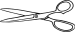 Name(s): _______________________________________________________________________________Contact address, email and phone number:_________________________________________________________________________________________________________________________________________________________________________________________________________________________________Please reserve ____ place(s) for me at the September Lunch on Sunday, 8th September 2019. I have-  enclosed a cheque, made payable to BKCA for £____________   or        -   paid £________ by BACS Transfer to the BKCA Current Account, Barclays Bedford Branch, Sort Code 20-05-74, Account Number 83131823 quoting ‘8 September’ followed by my surname in the reference boxPlease list any dietary requirements: -_____________________________________________________________________________________________________________________________________________________________________________Forms can be posted to Dee Dite, 41 Thor Drive, Bedford MK41 0WN or sent by email to BKCA bkca@btconnect.com Last date for booking is Sunday 1st September.BKCA, PO Box 1558, Bedford MK41 9BG